Auf dieser Seite informieren wir dich über Verarbeitung von personenbezogenen Daten bei der Teilnahme eines Mitschülers über ein Mobiltelefon in Kopplung mit einem Speakerphone.Wer ist verantwortlich für die Verarbeitung der Daten?Verantwortlich ist die Schule: [Kontaktdaten Schule, Schulleitung] An wen kann ich mich wenden, wenn ich Fragen zum Datenschutz habe?Fragen zum Datenschutz können Sie an den behördlich bestellten schulischen Datenschutzbeauftragten stellen: [Kontaktdaten schulischer Datenschutzbeauftragter, z.B. Name und E-Mail]Zu welchem Zweck sollen meine Daten verarbeitet werden?Die Verarbeitung ist erforderlich zur aktiven Teilnahme eines Mitschülers von seinem Zuhause aus. Dazu soll er die Wortbeiträge der Mitschüler und der Lehrkraft hören und eigene Beiträge einbringen können.Auf welcher Rechtsgrundlage erfolgt die Verarbeitung?Die Verarbeitung erfolgt auf der Grundlage deiner Einwilligung.Welche personenbezogenen Daten werden bei Teilnahme des Mitschülers über telefonische Verbindung verarbeitet?Verarbeitet werden alle Wortbeiträge und von den Personen im Raum verursachte Geräusche, sobald sie eine ausreichende Lautstärke haben, um vom Mikrophone des Speakerphone erfasst zu werden. Was das Speakerphone erfasst, hängt auch vom Abstand der Person zu diesem ab. Die Audiodaten werden nur übertragen, nicht jedoch gespeichert. Wer hat Zugriff auf die personenbezogenen Daten?Auf die übertragenen Audiodaten hat nur der Mitschüler zugriff, der sich am Unterricht von zu Hause aus beteiligen möchte. Er hat sich schriftlich dazu verpflichtet, während des Unterrichts dafür zu sorgen, dass keine andere Person im Haus mithören kann,  und keine Aufzeichnungen anzufertigen.An wen werden die Daten übermittelt?Eine Übermittlung erfolgt nur an den besagten Mitschüler.Wie lange werden die Daten gespeichert?Es erfolgt keine Speicherung von personenbezogenen Daten, weder auf dem von der Lehrkraft genutzten Smartphone noch beim am Unterricht von zu Hause aus teilnehmenden Schüler..[Name der Schule]Liebe Schülerinnen und Schüler, der Unterricht hat nach der Schulschließung für euch wieder begonnen. Leider kann ein Mitschüler eurer Klasse nicht in die Schule kommen, um am Unterricht teilzunehmen. Er möchte jedoch die Möglichkeiten der Technik nutzen und über das Mobiltelefon einer Lehrkraft in Koppelung mit einem Speakerphone teilnehmen. Dabei werden deine Wortbeiträge und von dir verursachte Geräusche an den Mitschüler übertragen. Was in der Klasse zu hören ist, wird übertragen.Hierzu möchten wir im Folgenden deine Einwilligung einholen.									(Schulleiterin / Schulleiter)    [Name, Vorname, Geburtsdatum und Klasse der Schülerin / des Schülers]Teilnahme an Audioaufzeichnungen des Unterrichts zur ÜbermittlungIch bin mit der Anfertigung und unmittelbaren Übermittlung von Audioaufzeichnungen des Unterrichts an dem ich teilnehme, wie oben beschrieben, einverstanden:Bitte ankreuzen! JA                                        NEIN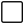 Die Einwilligung ist freiwillig. Aus der Nichterteilung oder dem Widerruf der Einwilligung entstehen keine Nachteile. Die Teilnahme ist freiwillig. Im Falle einer Nichteinwilligung kannst du am Unterricht einer Parallelklasse teilnehmen.Diese Einwilligung kann für die Zukunft jederzeit widerrufen werden. Im Falle des Widerrufs wirst du am Unterricht einer Parallelklasse teilnehmen. Soweit die Einwilligung nicht widerrufen wird, gilt sie für die Dauer der Schulschließung. Durch den Widerruf der Einwilligung wird die Rechtmäßigkeit der aufgrund der Einwilligung bis zum Widerruf erfolgten Verarbeitung nicht berührt. Gegenüber der Schule besteht ein Recht auf Auskunft über Ihre personenbezogenen Daten, ferner haben Sie ein Recht auf Berichtigung, Löschung oder Einschränkung, ein Widerspruchsrecht gegen die Verarbeitung und ein Recht auf Datenübertragbarkeit. Zudem steht Ihnen ein Beschwerderecht bei der Datenschutzaufsichtsbehörde, der Landesbeauftragten für den Datenschutz und die Informationsfreiheit Nordrhein Westfalen zu.  [Ort, Datum]                                       [Unterschrift des / der Erziehungsberechtigten  Schüler unter 16 Jahre]  [Ort, Datum]                                       [zusätzlich Unterschrift des / der Schüler/in ab 16 Jahre]